Методическая помощь классным руководителямна 2018-2019 учебный год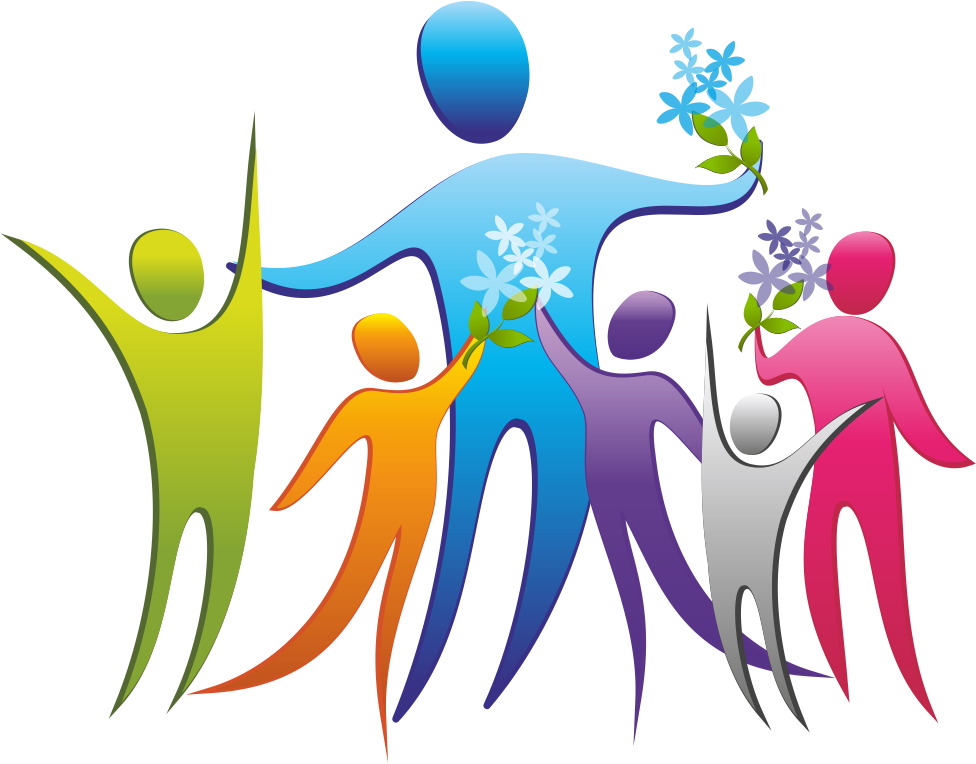 Тема:Формирование профессиональной компетентности классных руководителей в работе с обучающимися, родителями, классным коллективом.Цель:                                                                                                                                                                                      Повышение качества и эффективности системы воспитания, совершенствование форм и методов воспитания в школе посредством повышения компетентности и профессионального мастерства классных руководителей.Задачи:Создать условия для непрерывного повышения профессиональной компетенции классных руководителей.Содействовать активному внедрению интерактивных форм работы с обучающимися и их родителями.Стимулировать инициативу и творчество классных руководителей, активизировать их деятельность в исследовательской, поисковой работе по воспитанию детей.Изучать и анализировать состояние воспитательной работы в классах, выявлять и предупреждать недостатки в работе классных руководителей.Внедрять достижения классных руководителей в работу педагогического коллектива.Предполагаемый результат:Повышение методической культуры классных руководителей и, как следствие, повышение уровня воспитанности обучающихся.Руководитель ШМО классных руководителей ______                  /Рожкова Е.А./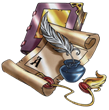 срокиТема / Содержание работыОтветственныеАвгуст- Сентябрь«Организация воспитательной работы в школе на 2017-2018 учебный год». 1. Анализ работы ШМО  за 2017-2018 учебный год.2. Планирование работы на 2018-2019 учебный год.2. Целевые установки по организации воспитательной работы на новый учебный год.3. Нормативно-правовое обеспечение воспитательной работы в школе в 2018-2019 учебном году.4. Планирование внеурочной деятельности, работы объединений дополнительного образования и секций.Руководитель ШМОКлассные руководителиНоябрь«Психолого-педагогическая компетентность классного руководителя как условие успешного партнерства с семьей».1. Организация работы классного руководителя по оптимизации взаимодействия родителей и обучающихся.2. Педагогическая культура семьи и методы ее изучения.3. Содержание и формы проведения родительских собраний. Технологии проведения родительских собраний из опыта работы.Руководитель ШМОСоциальный педагогКлассные руководителиЯнварь«Системный подход к решению проблемы формирования активной гражданской позиции обучающихся»1. Современные воспитательные технологии и формирование активной гражданской позиции.2. Использование возможностей детских общественных объединений для усиления роли гражданско-патриотического воспитания и формирование здорового образа жизни.3. Из опыта работы по формированию активной гражданской позиции.4. Корректировка планов воспитательной работы на второе полугодие.Руководитель ШМОСтаршие вожатыеКлассные руководители Март«Воспитание правового сознания, правовой культуры – неотъемлемый процесс правового воспитания».  1. Понятие правового воспитания. Социально-правовая помощь.2. Взаимодействие семьи и школы в организации правового воспитания обучающихся. Профилактика преступлений и правонарушений среди обучающихся.Руководитель ШМОСоциальный педагогКлассные руководителиИюнь«Педагогический мониторинг эффективности воспитательного процесса, воспитательной системы». 1.Итоги работы классных коллективов за 2018/2019 учебный год. 2.Результаты диагностических исследований в классных коллективах. 3.Диагностика уровня воспитанности классного коллектива. 4.Анализ деятельности  МО  классных  руководителей  за  2018-2019  учебный  год. 5.Составление  перспективного  плана  работы  МО  классных  руководителей  на  2019-2020 учебный  год.Руководитель ШМОКлассные руководителиСоциальный педагогПсихолог В течение года:Обзор методической литературы по проблемам организации воспитательной деятельности.                               Создание банка интересных педагогических идей.Обсуждение результатов диагностирования классных коллективов.Участие в массовых мероприятиях ОО.Консультации для классных руководителей по вопросам ведения документации кл. руководителей, организации работы с учащимися и родителями.В течение года:Обзор методической литературы по проблемам организации воспитательной деятельности.                               Создание банка интересных педагогических идей.Обсуждение результатов диагностирования классных коллективов.Участие в массовых мероприятиях ОО.Консультации для классных руководителей по вопросам ведения документации кл. руководителей, организации работы с учащимися и родителями.В течение года:Обзор методической литературы по проблемам организации воспитательной деятельности.                               Создание банка интересных педагогических идей.Обсуждение результатов диагностирования классных коллективов.Участие в массовых мероприятиях ОО.Консультации для классных руководителей по вопросам ведения документации кл. руководителей, организации работы с учащимися и родителями.